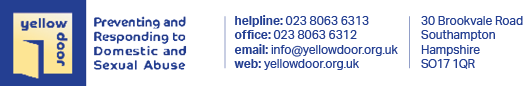 Email completed referrals to Ydtherapeutic.services@yellowdoor.cjsm.netDisclaimer: Please be aware that your referral has been logged but will not be active until we have received this completed form. All referrals are reviewed and considerations are made as to whether we are the appropriate service.DATE:Yellow Door Family Therapy/Family Support Referral (please see Section 9 for referral guidance prior to completing this referral)SECTION 1  –  LEAD CLIENT DETAILSSECTION 1  –  LEAD CLIENT DETAILSSECTION 1  –  LEAD CLIENT DETAILSSECTION 1  –  LEAD CLIENT DETAILSSECTION 1  –  LEAD CLIENT DETAILSSECTION 1  –  LEAD CLIENT DETAILSSECTION 1  –  LEAD CLIENT DETAILSForenameSurnameAlso known asDate of BirthGenderAddress Landline / home telephone numberEmail Address:Mobile numberFirst language:  First language:  Interpreter required?     □ Yes  □  No If yes, which language?Interpreter required?     □ Yes  □  No If yes, which language?Interpreter required?     □ Yes  □  No If yes, which language?Interpreter required?     □ Yes  □  No If yes, which language?Interpreter required?     □ Yes  □  No If yes, which language?Do any family members consider themselves to be transgender?□ Yes  □  NoDo any family members consider themselves to be transgender?□ Yes  □  NoSexual orientation of lead referrer:□ Heterosexual   □ Gay   □ Lesbian         □ Bisexual        □ Prefer not to saySexual orientation of lead referrer:□ Heterosexual   □ Gay   □ Lesbian         □ Bisexual        □ Prefer not to saySexual orientation of lead referrer:□ Heterosexual   □ Gay   □ Lesbian         □ Bisexual        □ Prefer not to saySexual orientation of lead referrer:□ Heterosexual   □ Gay   □ Lesbian         □ Bisexual        □ Prefer not to saySexual orientation of lead referrer:□ Heterosexual   □ Gay   □ Lesbian         □ Bisexual        □ Prefer not to sayDo any family members have a disability?□ Yes  □  NoIf Yes, Please specify:Do any family members have a:Visual impairment     □ Yes  □  No Hearing impairment  □ Yes  □  NoDo any family members have a:Visual impairment     □ Yes  □  No Hearing impairment  □ Yes  □  NoDo any family members have a:Visual impairment     □ Yes  □  No Hearing impairment  □ Yes  □  NoDo any family members have a:Visual impairment     □ Yes  □  No Hearing impairment  □ Yes  □  NoDo any family members have a:Visual impairment     □ Yes  □  No Hearing impairment  □ Yes  □  NoAre the child(ren) / young persons a Young Carer?□ Yes  □  NoName of GPGP surgery nameGP surgery telephone number and email addressGP surgery address:Ethnicity (Lead Client)□ White British□ White British□ Irish□ Irish□ Irish□ Gypsy or Irish TravellerEthnicity (Lead Client)□ White and Black Caribbean□ White and Black Caribbean□ White and Black African□ White and Black African□ White and Black African□ White and Asian□ Indian□ Pakistani□ Pakistani□ Chinese□ Chinese□ Chinese□ Bangladeshi□ Any other Asian background□ African□ African□ Caribbean□ Caribbean□ Caribbean□ Other Black/Caribbean/African Background□ Arab□ Any other ethnic group – please state□ Any other ethnic group – please state□ Any other ethnic group – please state□ Any other ethnic group – please state□ Any other ethnic group – please state□ Any other mixed / multiple ethnic background – please state□ Any other mixed / multiple ethnic background – please state□ Any other mixed / multiple ethnic background – please state□ Any other mixed / multiple ethnic background – please state□ Any other mixed / multiple ethnic background – please stateReligion (Lead Client)□ Agnostic  □  Atheist   □ Baha’I   □ Buddhist   □ Chinese (Taoist / Confucian)  □ Christian    □ Hindu  □  Humanist   □ Japanese (Shinto)   □ Jewish  □ Jainism    □ Muslim  □  Pagan     □ Rastafarian  □  Sikh   □ Spiritualist    □ Do not wish to disclose   □ Other □ Agnostic  □  Atheist   □ Baha’I   □ Buddhist   □ Chinese (Taoist / Confucian)  □ Christian    □ Hindu  □  Humanist   □ Japanese (Shinto)   □ Jewish  □ Jainism    □ Muslim  □  Pagan     □ Rastafarian  □  Sikh   □ Spiritualist    □ Do not wish to disclose   □ Other □ Agnostic  □  Atheist   □ Baha’I   □ Buddhist   □ Chinese (Taoist / Confucian)  □ Christian    □ Hindu  □  Humanist   □ Japanese (Shinto)   □ Jewish  □ Jainism    □ Muslim  □  Pagan     □ Rastafarian  □  Sikh   □ Spiritualist    □ Do not wish to disclose   □ Other □ Agnostic  □  Atheist   □ Baha’I   □ Buddhist   □ Chinese (Taoist / Confucian)  □ Christian    □ Hindu  □  Humanist   □ Japanese (Shinto)   □ Jewish  □ Jainism    □ Muslim  □  Pagan     □ Rastafarian  □  Sikh   □ Spiritualist    □ Do not wish to disclose   □ Other □ Agnostic  □  Atheist   □ Baha’I   □ Buddhist   □ Chinese (Taoist / Confucian)  □ Christian    □ Hindu  □  Humanist   □ Japanese (Shinto)   □ Jewish  □ Jainism    □ Muslim  □  Pagan     □ Rastafarian  □  Sikh   □ Spiritualist    □ Do not wish to disclose   □ Other □ Agnostic  □  Atheist   □ Baha’I   □ Buddhist   □ Chinese (Taoist / Confucian)  □ Christian    □ Hindu  □  Humanist   □ Japanese (Shinto)   □ Jewish  □ Jainism    □ Muslim  □  Pagan     □ Rastafarian  □  Sikh   □ Spiritualist    □ Do not wish to disclose   □ Other SECTION 2  –  PARENT/CARER DETAILSSECTION 2  –  PARENT/CARER DETAILSSECTION 2  –  PARENT/CARER DETAILSSECTION 2  –  PARENT/CARER DETAILSSECTION 2  –  PARENT/CARER DETAILSSECTION 2  –  PARENT/CARER DETAILSSECTION 2  –  PARENT/CARER DETAILSWho holds parental responsibility for the children /young persons?Who holds parental responsibility for the children /young persons?Who holds parental responsibility for the children /young persons?Who holds parental responsibility for the children /young persons?Who holds parental responsibility for the children /young persons?Who holds parental responsibility for the children /young persons?Who holds parental responsibility for the children /young persons?ForenameSurnameSurnameSurnameRelationshipTelephone number:Telephone number:Telephone number:AddressDo any family members have a history of mental health difficulties and/or history of substance misuse?     □ Yes  □  No    Do any family members have a history of mental health difficulties and/or history of substance misuse?     □ Yes  □  No    Do any family members have a history of mental health difficulties and/or history of substance misuse?     □ Yes  □  No    Do any family members have a history of mental health difficulties and/or history of substance misuse?     □ Yes  □  No    Do any family members have a history of mental health difficulties and/or history of substance misuse?     □ Yes  □  No    Do any family members have a history of mental health difficulties and/or history of substance misuse?     □ Yes  □  No    Do any family members have a history of mental health difficulties and/or history of substance misuse?     □ Yes  □  No    If yes, please provide details: If yes, please provide details: If yes, please provide details: If yes, please provide details: If yes, please provide details: If yes, please provide details: If yes, please provide details: Are there any adult services currently involved?     □ Yes  □  No   Are there any adult services currently involved?     □ Yes  □  No   Are there any adult services currently involved?     □ Yes  □  No   Are there any adult services currently involved?     □ Yes  □  No   Are there any adult services currently involved?     □ Yes  □  No   Are there any adult services currently involved?     □ Yes  □  No   Are there any adult services currently involved?     □ Yes  □  No   If yes, please provide details:Additional Information for CYP:School/college/ nursery:Any other relevant information regarding family or young people:If yes, please provide details:Additional Information for CYP:School/college/ nursery:Any other relevant information regarding family or young people:If yes, please provide details:Additional Information for CYP:School/college/ nursery:Any other relevant information regarding family or young people:If yes, please provide details:Additional Information for CYP:School/college/ nursery:Any other relevant information regarding family or young people:If yes, please provide details:Additional Information for CYP:School/college/ nursery:Any other relevant information regarding family or young people:If yes, please provide details:Additional Information for CYP:School/college/ nursery:Any other relevant information regarding family or young people:If yes, please provide details:Additional Information for CYP:School/college/ nursery:Any other relevant information regarding family or young people:SECTION 4  –  CHILDREN’S SERVICESSECTION 4  –  CHILDREN’S SERVICESSECTION 4  –  CHILDREN’S SERVICESSECTION 4  –  CHILDREN’S SERVICESSECTION 4  –  CHILDREN’S SERVICESSECTION 4  –  CHILDREN’S SERVICESSECTION 4  –  CHILDREN’S SERVICESName of Allocated Social Worker or Family Support WorkerChildren’s Services TeamAddressTelephone SECTION 5 –  PRESENTING ISSUES, RISK AND CONCERNSSECTION 5 –  PRESENTING ISSUES, RISK AND CONCERNSSECTION 5 –  PRESENTING ISSUES, RISK AND CONCERNSSECTION 5 –  PRESENTING ISSUES, RISK AND CONCERNSSECTION 5 –  PRESENTING ISSUES, RISK AND CONCERNSSECTION 5 –  PRESENTING ISSUES, RISK AND CONCERNSSECTION 5 –  PRESENTING ISSUES, RISK AND CONCERNSPlease state any mental health difficulties, onset, frequency and duration, current presenting risk, details of any self harming behaviours, suicidal ideation/intent, interventions tried, impact on child and family, impact on education, and any relevant medical history:Please state any mental health difficulties, onset, frequency and duration, current presenting risk, details of any self harming behaviours, suicidal ideation/intent, interventions tried, impact on child and family, impact on education, and any relevant medical history:Please state any mental health difficulties, onset, frequency and duration, current presenting risk, details of any self harming behaviours, suicidal ideation/intent, interventions tried, impact on child and family, impact on education, and any relevant medical history:Please state any mental health difficulties, onset, frequency and duration, current presenting risk, details of any self harming behaviours, suicidal ideation/intent, interventions tried, impact on child and family, impact on education, and any relevant medical history:Please state any mental health difficulties, onset, frequency and duration, current presenting risk, details of any self harming behaviours, suicidal ideation/intent, interventions tried, impact on child and family, impact on education, and any relevant medical history:Please state any mental health difficulties, onset, frequency and duration, current presenting risk, details of any self harming behaviours, suicidal ideation/intent, interventions tried, impact on child and family, impact on education, and any relevant medical history:Please state any mental health difficulties, onset, frequency and duration, current presenting risk, details of any self harming behaviours, suicidal ideation/intent, interventions tried, impact on child and family, impact on education, and any relevant medical history:What services have been accessed already?Is this support ongoing?What services have been accessed already?Is this support ongoing?What services have been accessed already?Is this support ongoing?What services have been accessed already?Is this support ongoing?What services have been accessed already?Is this support ongoing?What services have been accessed already?Is this support ongoing?What services have been accessed already?Is this support ongoing?Are any family members on any current medication?  □ Yes  □  No     If Yes, please provide details:Are any family members on any current medication?  □ Yes  □  No     If Yes, please provide details:Are any family members on any current medication?  □ Yes  □  No     If Yes, please provide details:Are any family members on any current medication?  □ Yes  □  No     If Yes, please provide details:Are any family members on any current medication?  □ Yes  □  No     If Yes, please provide details:Are any family members on any current medication?  □ Yes  □  No     If Yes, please provide details:Are any family members on any current medication?  □ Yes  □  No     If Yes, please provide details:Are there any concerns relating to substance misuse?  □ Yes  □  No     If Yes, please provide details:Are there any concerns relating to substance misuse?  □ Yes  □  No     If Yes, please provide details:Are there any concerns relating to substance misuse?  □ Yes  □  No     If Yes, please provide details:Are there any concerns relating to substance misuse?  □ Yes  □  No     If Yes, please provide details:Are there any concerns relating to substance misuse?  □ Yes  □  No     If Yes, please provide details:Are there any concerns relating to substance misuse?  □ Yes  □  No     If Yes, please provide details:Are there any concerns relating to substance misuse?  □ Yes  □  No     If Yes, please provide details:Are there any concerns relating to any family members food/weight/suspected eating disorder?  □ Yes  □  No   If Yes, please provide details:Are there any concerns relating to any family members food/weight/suspected eating disorder?  □ Yes  □  No   If Yes, please provide details:Are there any concerns relating to any family members food/weight/suspected eating disorder?  □ Yes  □  No   If Yes, please provide details:Are there any concerns relating to any family members food/weight/suspected eating disorder?  □ Yes  □  No   If Yes, please provide details:Are there any concerns relating to any family members food/weight/suspected eating disorder?  □ Yes  □  No   If Yes, please provide details:Are there any concerns relating to any family members food/weight/suspected eating disorder?  □ Yes  □  No   If Yes, please provide details:Are there any concerns relating to any family members food/weight/suspected eating disorder?  □ Yes  □  No   If Yes, please provide details:SECTION 6  - Reasons for ReferralSECTION 6  - Reasons for ReferralSECTION 6  - Reasons for ReferralSECTION 6  - Reasons for ReferralSECTION 6  - Reasons for ReferralSECTION 6  - Reasons for ReferralSECTION 6  - Reasons for ReferralSexual abuse/violence □ Yes  □  No     If Yes, please provide details:Domestic violence□ Yes  □  No     If Yes, please provide details:Sexual abuse/violence □ Yes  □  No     If Yes, please provide details:Domestic violence□ Yes  □  No     If Yes, please provide details:Sexual abuse/violence □ Yes  □  No     If Yes, please provide details:Domestic violence□ Yes  □  No     If Yes, please provide details:Sexual abuse/violence □ Yes  □  No     If Yes, please provide details:Domestic violence□ Yes  □  No     If Yes, please provide details:Sexual abuse/violence □ Yes  □  No     If Yes, please provide details:Domestic violence□ Yes  □  No     If Yes, please provide details:Sexual abuse/violence □ Yes  □  No     If Yes, please provide details:Domestic violence□ Yes  □  No     If Yes, please provide details:Sexual abuse/violence □ Yes  □  No     If Yes, please provide details:Domestic violence□ Yes  □  No     If Yes, please provide details:What is you expectation of what support at Yellow Door might help withWhat is you expectation of what support at Yellow Door might help withWhat is you expectation of what support at Yellow Door might help withWhat is you expectation of what support at Yellow Door might help withWhat is you expectation of what support at Yellow Door might help withWhat is you expectation of what support at Yellow Door might help withWhat is you expectation of what support at Yellow Door might help withSECTION 7  –  REFERRER DETAILSSECTION 7  –  REFERRER DETAILSSECTION 7  –  REFERRER DETAILSSECTION 7  –  REFERRER DETAILSSECTION 7  –  REFERRER DETAILSSECTION 7  –  REFERRER DETAILSSECTION 7  –  REFERRER DETAILSNameJob Title/Profession:Job Title/Profession:AddressAddressAddressAddressAddressAddressAddressPost Code:Post Code:Post Code:Post Code:Telephone:Telephone:Date of ReferralEmail addressEmail addressAre you still offering the family a service □ Yes  □  No    If yes what is being offered?If no what are the reasons for not offering a service?Are you still offering the family a service □ Yes  □  No    If yes what is being offered?If no what are the reasons for not offering a service?Are you still offering the family a service □ Yes  □  No    If yes what is being offered?If no what are the reasons for not offering a service?Are you still offering the family a service □ Yes  □  No    If yes what is being offered?If no what are the reasons for not offering a service?Are you still offering the family a service □ Yes  □  No    If yes what is being offered?If no what are the reasons for not offering a service?Are you still offering the family a service □ Yes  □  No    If yes what is being offered?If no what are the reasons for not offering a service?Are you still offering the family a service □ Yes  □  No    If yes what is being offered?If no what are the reasons for not offering a service?SECTION 8  -  REFERRAL CONSENTSECTION 8  -  REFERRAL CONSENTSECTION 8  -  REFERRAL CONSENTSECTION 8  -  REFERRAL CONSENTSECTION 8  -  REFERRAL CONSENTSECTION 8  -  REFERRAL CONSENTIf no, please give reasonDoes the Parent/Carer know about the referral?Does the Parent/Carer know about the referral?Does the Parent/Carer know about the referral?YesYesNoDoes the Parent/Carer consent to the referral?Does the Parent/Carer consent to the referral?Does the Parent/Carer consent to the referral?YesYesNoDoes the Child/Young Person know about the referral?Does the Child/Young Person know about the referral?Does the Child/Young Person know about the referral?YesYesNoDoes the Child/Young Person consent to the referral?Does the Child/Young Person consent to the referral?Does the Child/Young Person consent to the referral?YesYesNoDoes the Child/Young Person want Yellow Door supportDoes the Child/Young Person want Yellow Door supportDoes the Child/Young Person want Yellow Door supportYesYesNoWho should be our main contact(please delete as appropriate)Who should be our main contact(please delete as appropriate)Who should be our main contact(please delete as appropriate)Young personYoung personParent/CarerOtherDetails:Preferred method of contactPreferred method of contactPreferred method of contactPhonePhoneEmailPostFor referral criteria, please see overleaf:For referral criteria, please see overleaf:For referral criteria, please see overleaf:For referral criteria, please see overleaf:For referral criteria, please see overleaf:For referral criteria, please see overleaf:For referral criteria, please see overleaf:SECTION 9  -  REFERRAL GUIDANCESECTION 9  -  REFERRAL GUIDANCESECTION 9  -  REFERRAL GUIDANCESECTION 9  -  REFERRAL GUIDANCESECTION 9  -  REFERRAL GUIDANCESECTION 9  -  REFERRAL GUIDANCESECTION 9  -  REFERRAL GUIDANCEGuidance for Referrer's - Yellow Door Family Therapy Services YD Therapeutic services offer short term Family Therapy to those who are vulnerable to or impacted by DSA (please see website for further details).In our experience the families who are most likely to benefit from our family therapy services are:Those free from ongoing family law proceedings and those who are not experiencing high risk related to current domestic violence.Prior to making a referral to our Family Therapy Services please consider:Whether the family members have the emotional resilience to engage in a structured therapeutic intervention.Whether the family’s circumstances are sufficiently stable to support regular and meaningful attendance as well as positive therapeutic outcomes. Whether the family members have Mental Health needs beyond the mild to moderate range that we are able to work with. Please bear in mind that YD is not resourced to manage significant or chronic risks such as those relating to ongoing suicidal ideation or to self-injurious behaviours that are severe and/or repeated.  At the point of referral, we can provide estimated waiting times but please be aware that each of our therapy services operate with a waiting list system.  Where YD has started therapeutic interventions and a risk profile escalates and/or complexity becomes apparent such that we consider YD interventions to be contra-indicated, we will work with appropriate services to plan transition.Guidance for Referrer's - Yellow Door Family Therapy Services YD Therapeutic services offer short term Family Therapy to those who are vulnerable to or impacted by DSA (please see website for further details).In our experience the families who are most likely to benefit from our family therapy services are:Those free from ongoing family law proceedings and those who are not experiencing high risk related to current domestic violence.Prior to making a referral to our Family Therapy Services please consider:Whether the family members have the emotional resilience to engage in a structured therapeutic intervention.Whether the family’s circumstances are sufficiently stable to support regular and meaningful attendance as well as positive therapeutic outcomes. Whether the family members have Mental Health needs beyond the mild to moderate range that we are able to work with. Please bear in mind that YD is not resourced to manage significant or chronic risks such as those relating to ongoing suicidal ideation or to self-injurious behaviours that are severe and/or repeated.  At the point of referral, we can provide estimated waiting times but please be aware that each of our therapy services operate with a waiting list system.  Where YD has started therapeutic interventions and a risk profile escalates and/or complexity becomes apparent such that we consider YD interventions to be contra-indicated, we will work with appropriate services to plan transition.Guidance for Referrer's - Yellow Door Family Therapy Services YD Therapeutic services offer short term Family Therapy to those who are vulnerable to or impacted by DSA (please see website for further details).In our experience the families who are most likely to benefit from our family therapy services are:Those free from ongoing family law proceedings and those who are not experiencing high risk related to current domestic violence.Prior to making a referral to our Family Therapy Services please consider:Whether the family members have the emotional resilience to engage in a structured therapeutic intervention.Whether the family’s circumstances are sufficiently stable to support regular and meaningful attendance as well as positive therapeutic outcomes. Whether the family members have Mental Health needs beyond the mild to moderate range that we are able to work with. Please bear in mind that YD is not resourced to manage significant or chronic risks such as those relating to ongoing suicidal ideation or to self-injurious behaviours that are severe and/or repeated.  At the point of referral, we can provide estimated waiting times but please be aware that each of our therapy services operate with a waiting list system.  Where YD has started therapeutic interventions and a risk profile escalates and/or complexity becomes apparent such that we consider YD interventions to be contra-indicated, we will work with appropriate services to plan transition.Guidance for Referrer's - Yellow Door Family Therapy Services YD Therapeutic services offer short term Family Therapy to those who are vulnerable to or impacted by DSA (please see website for further details).In our experience the families who are most likely to benefit from our family therapy services are:Those free from ongoing family law proceedings and those who are not experiencing high risk related to current domestic violence.Prior to making a referral to our Family Therapy Services please consider:Whether the family members have the emotional resilience to engage in a structured therapeutic intervention.Whether the family’s circumstances are sufficiently stable to support regular and meaningful attendance as well as positive therapeutic outcomes. Whether the family members have Mental Health needs beyond the mild to moderate range that we are able to work with. Please bear in mind that YD is not resourced to manage significant or chronic risks such as those relating to ongoing suicidal ideation or to self-injurious behaviours that are severe and/or repeated.  At the point of referral, we can provide estimated waiting times but please be aware that each of our therapy services operate with a waiting list system.  Where YD has started therapeutic interventions and a risk profile escalates and/or complexity becomes apparent such that we consider YD interventions to be contra-indicated, we will work with appropriate services to plan transition.Guidance for Referrer's - Yellow Door Family Therapy Services YD Therapeutic services offer short term Family Therapy to those who are vulnerable to or impacted by DSA (please see website for further details).In our experience the families who are most likely to benefit from our family therapy services are:Those free from ongoing family law proceedings and those who are not experiencing high risk related to current domestic violence.Prior to making a referral to our Family Therapy Services please consider:Whether the family members have the emotional resilience to engage in a structured therapeutic intervention.Whether the family’s circumstances are sufficiently stable to support regular and meaningful attendance as well as positive therapeutic outcomes. Whether the family members have Mental Health needs beyond the mild to moderate range that we are able to work with. Please bear in mind that YD is not resourced to manage significant or chronic risks such as those relating to ongoing suicidal ideation or to self-injurious behaviours that are severe and/or repeated.  At the point of referral, we can provide estimated waiting times but please be aware that each of our therapy services operate with a waiting list system.  Where YD has started therapeutic interventions and a risk profile escalates and/or complexity becomes apparent such that we consider YD interventions to be contra-indicated, we will work with appropriate services to plan transition.Guidance for Referrer's - Yellow Door Family Therapy Services YD Therapeutic services offer short term Family Therapy to those who are vulnerable to or impacted by DSA (please see website for further details).In our experience the families who are most likely to benefit from our family therapy services are:Those free from ongoing family law proceedings and those who are not experiencing high risk related to current domestic violence.Prior to making a referral to our Family Therapy Services please consider:Whether the family members have the emotional resilience to engage in a structured therapeutic intervention.Whether the family’s circumstances are sufficiently stable to support regular and meaningful attendance as well as positive therapeutic outcomes. Whether the family members have Mental Health needs beyond the mild to moderate range that we are able to work with. Please bear in mind that YD is not resourced to manage significant or chronic risks such as those relating to ongoing suicidal ideation or to self-injurious behaviours that are severe and/or repeated.  At the point of referral, we can provide estimated waiting times but please be aware that each of our therapy services operate with a waiting list system.  Where YD has started therapeutic interventions and a risk profile escalates and/or complexity becomes apparent such that we consider YD interventions to be contra-indicated, we will work with appropriate services to plan transition.Guidance for Referrer's - Yellow Door Family Therapy Services YD Therapeutic services offer short term Family Therapy to those who are vulnerable to or impacted by DSA (please see website for further details).In our experience the families who are most likely to benefit from our family therapy services are:Those free from ongoing family law proceedings and those who are not experiencing high risk related to current domestic violence.Prior to making a referral to our Family Therapy Services please consider:Whether the family members have the emotional resilience to engage in a structured therapeutic intervention.Whether the family’s circumstances are sufficiently stable to support regular and meaningful attendance as well as positive therapeutic outcomes. Whether the family members have Mental Health needs beyond the mild to moderate range that we are able to work with. Please bear in mind that YD is not resourced to manage significant or chronic risks such as those relating to ongoing suicidal ideation or to self-injurious behaviours that are severe and/or repeated.  At the point of referral, we can provide estimated waiting times but please be aware that each of our therapy services operate with a waiting list system.  Where YD has started therapeutic interventions and a risk profile escalates and/or complexity becomes apparent such that we consider YD interventions to be contra-indicated, we will work with appropriate services to plan transition.FOR OFFICE USE ONLYTo be discussed with coordinator □ Yes  □  NoTo be taken to screening meeting □ Yes  □  NoFurther information required  □ Yes  □  NoRequest for Info sent □ Yes  □  No	Not appropriate referral for therapeutic servicesReason…………………………………………………Signposted to………………………………………………………Date……………………Client notified………………………………….Date………………………………………..Additional Internal Support Signposting – requested or suitable for:TFT          ISVA         DIA      DATPlease state if internal support is being offered instead of/as well as Therapuetic Services Referral made  □ Yes  □  NoDate………………………  Appropriate referral for therapeutic services □ Yes  □  No Manager checked …………………………………………………….. Date……………………………………………………………………………….. Circle recommended therapeutic Services Intervention :FT 	FS	1:1 	Then & Now 	ECS	Safer Relationships 	Psychoeducation group	Creative Arts	  Bright Stars	Art Journaling 	Telephone Support 	Email SupportAdded to waiting list □ Yes  □  NoWaiting list email sent Date: ………………………………………………………………….